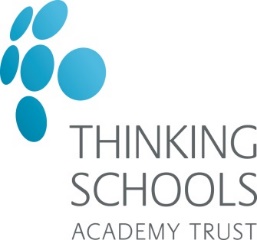 Flexible Working Request AcknowledgementDearThank you for submitting a flexible working request.I confirm that I received your request on:I shall notify you of my decision on this request within two months of this date, unless we agree a longer deadline for this decision.Signed :                                                             Name:Position:                                                            Date: